Школьный калейдоскопИнтересное рядом…№ 1 сентябрь – октябрь 2022Школа –интернат № 6 города Гурьевск.1 сентября День знаний!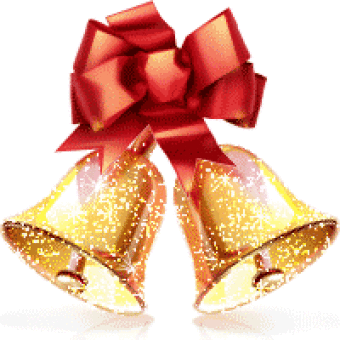 День знаний – важный праздник в жизни каждого ученика!1.От редактора!Здравствуйте дорогие читатели!Мы рады приветствовать Вас на страницах нашей газеты «Школьный калейдоскоп»!Нам очень хочется, чтобы эта газета стала для тебя, ученик,интересной и полезной! И поэтому мы приглашаем к сотрудничеству!Мы с вами один коллектив! Одна семья!Давайте делать газету вместе!Добро пожаловать на страницы нашей школьной жизни!2. Трудовые будни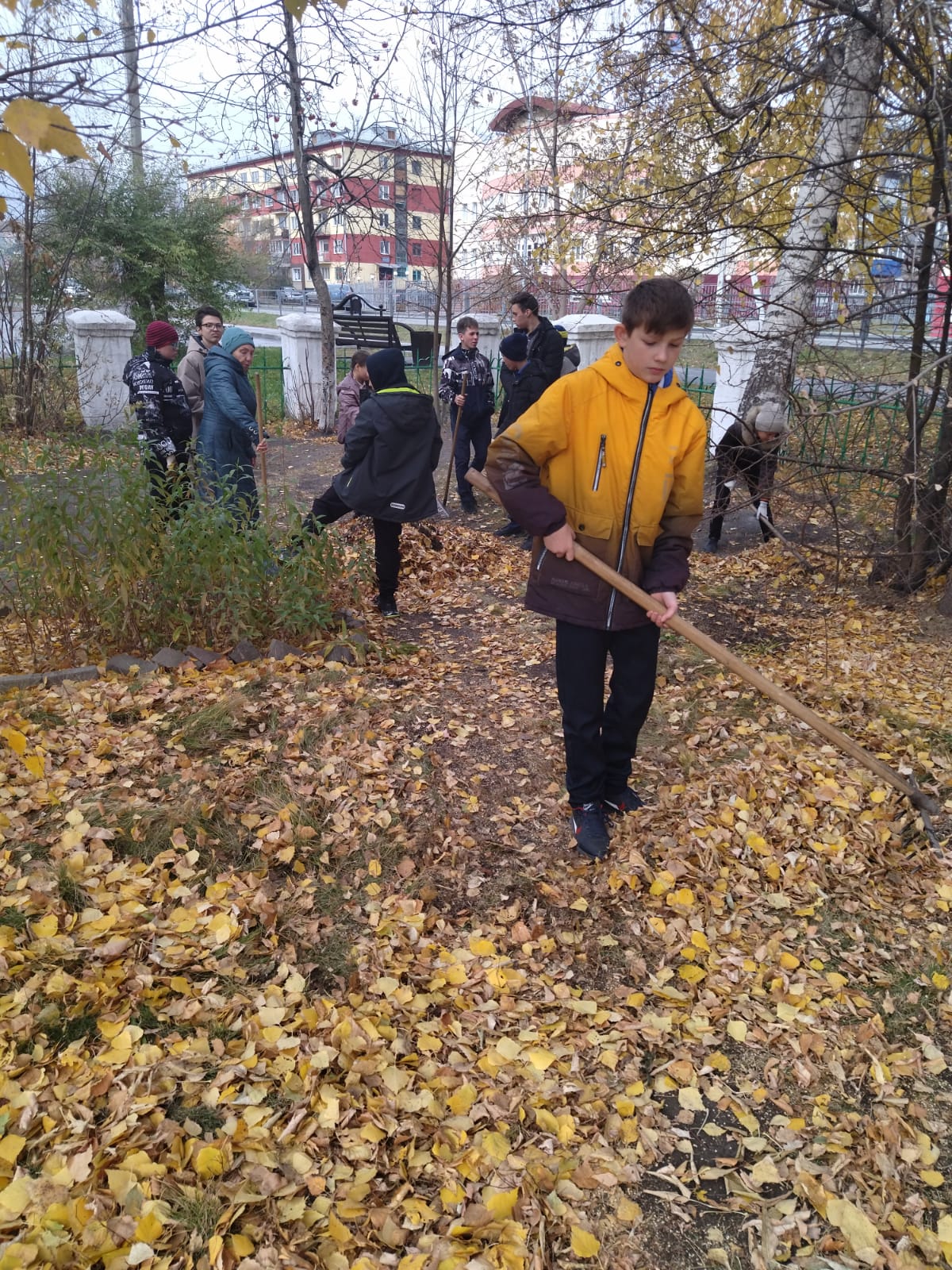 Вот и наступил новый учебный год! Ребята радостно прибежали в школу и встретили дорогих одноклассников и любимых наставников – классных руководителей и воспитателей!С самой первой недели в новом учебном году, учащиеся вступили в трудовой десант: уборка школьной территории , поддержание чистоты и порядка в классе, дежурства по школе и столовой. В этом учебном году в нашей школе появилась новая школьная традиция: еженедельная общешкольная линейка, на которой главной составляющей является вынос флага и приобщение детей к патриотизму (исполнение учащимися гимна Российской федерации и Кузбасса). Активистов школы в итоговой линейке поздравляют грамотами и благодарственными письмами!«На пути к звездам»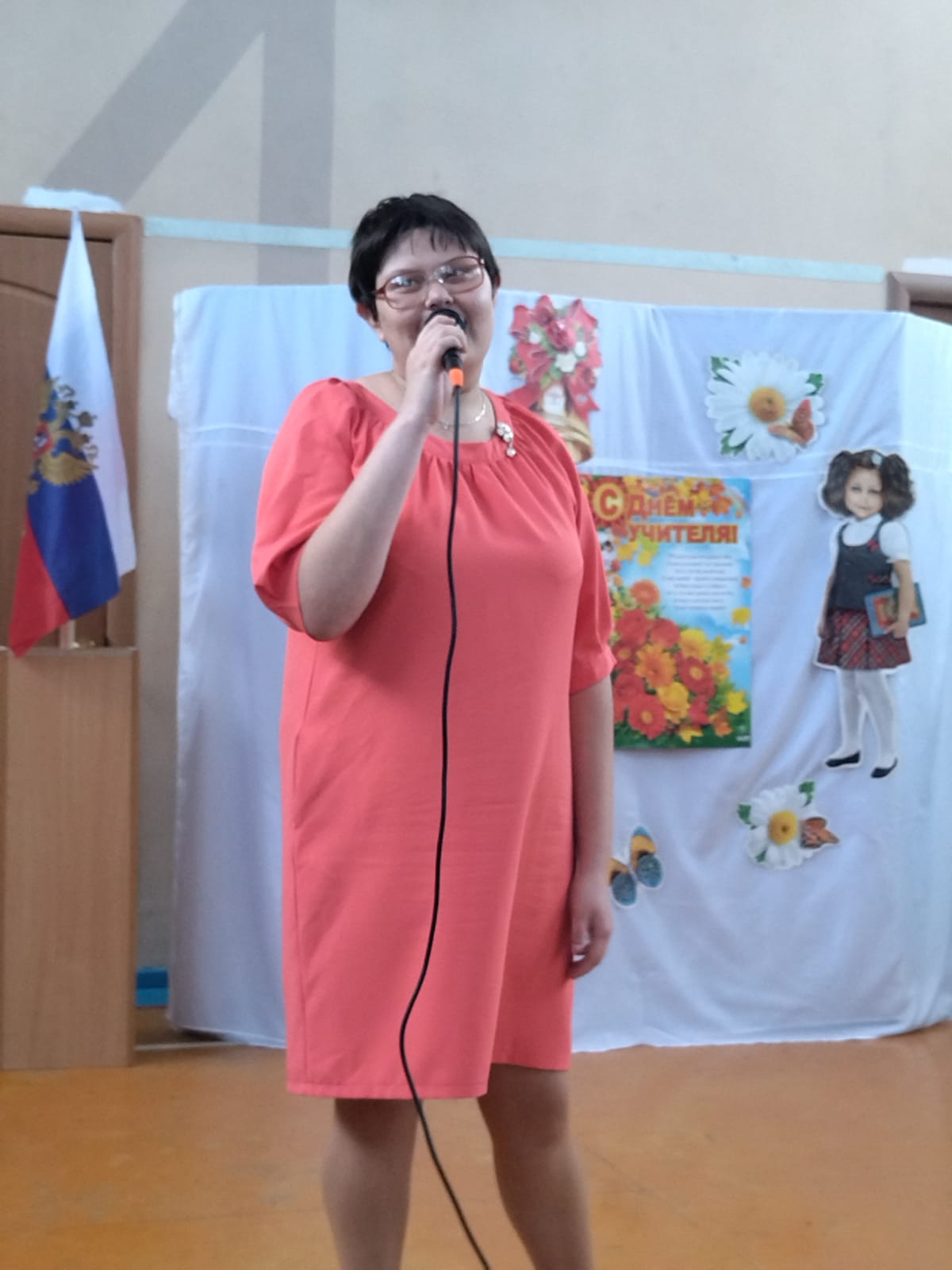 Школьный калейдоскоп всегда замечает своих активных ребят и помощников!По результатам первой четверти проявили себя лучшими в мероприятиях по правилам дорожного движения среди 5 – 6 классов: 5 «А» класс; среди 7- 8 классов: 8 «А» класс.Так же были проведены: Общешкольная линейка, посвященная «Дню знаний», традиционный спортивный праздник «День здоровья», общешкольное мероприятие, посвященное Дню учителя - «Учитель 2022», акция «День пожилого человека».Хотелось бы отметить наших творческих помощников: Епифанцева Илью, Баркову Валерию, Штемберг Егора, Аникиенко Марию, Николаеву Ирину – эти ребята активно участвуют во всех общешкольных мероприятиях!                               Спасибо наши звездочки! Мы гордимся вами!                                                  3.Отряд «Содружество»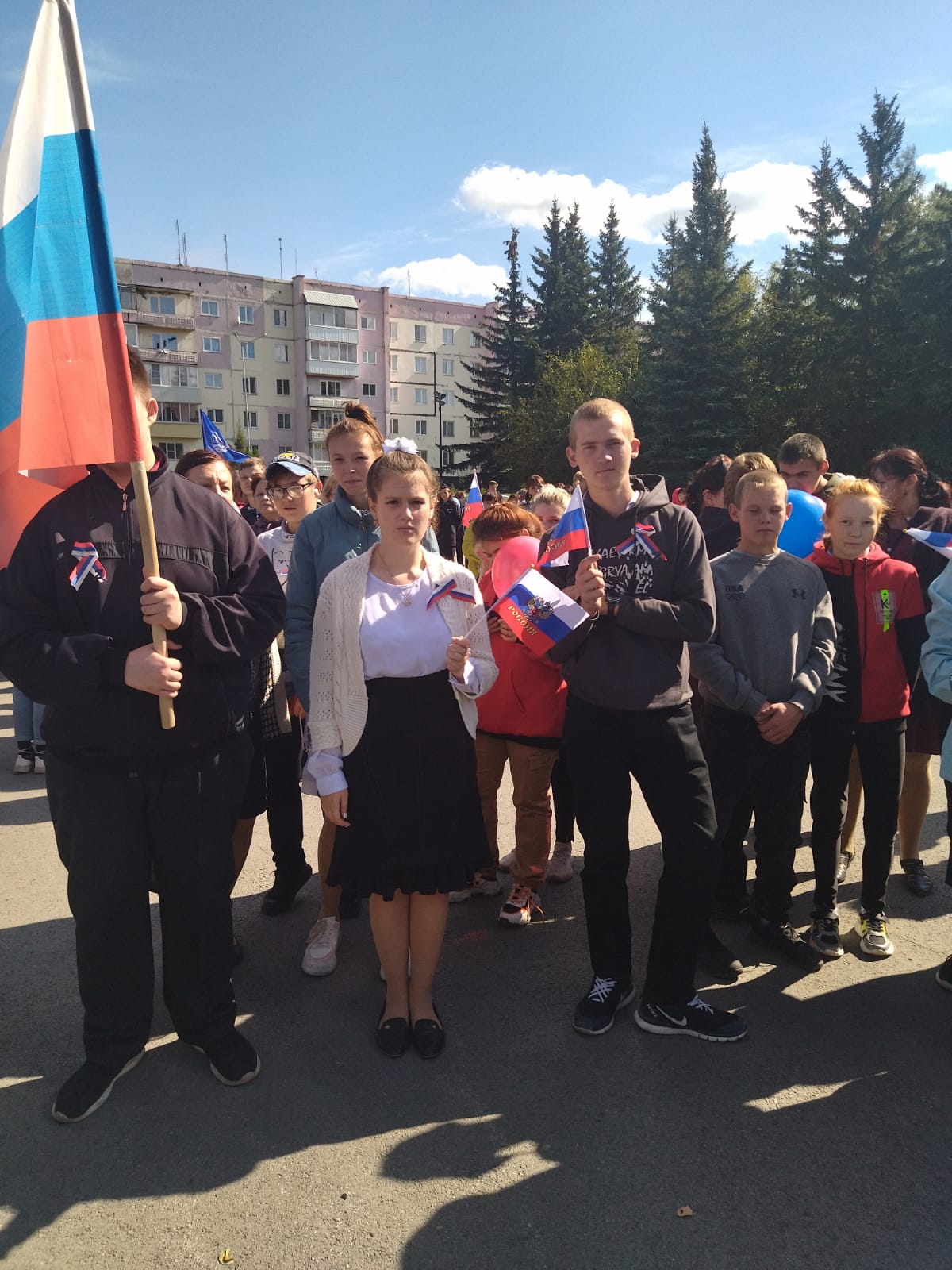 В нашей школе продолжает работать общешкольный совет «Содружество»,  куда входят командиры классов и их заместители. Председателем совета «Содружество» общим голосование выбран ученик 8 «Б» класса Штемберг Егор.                                                                                                                                                                                    4.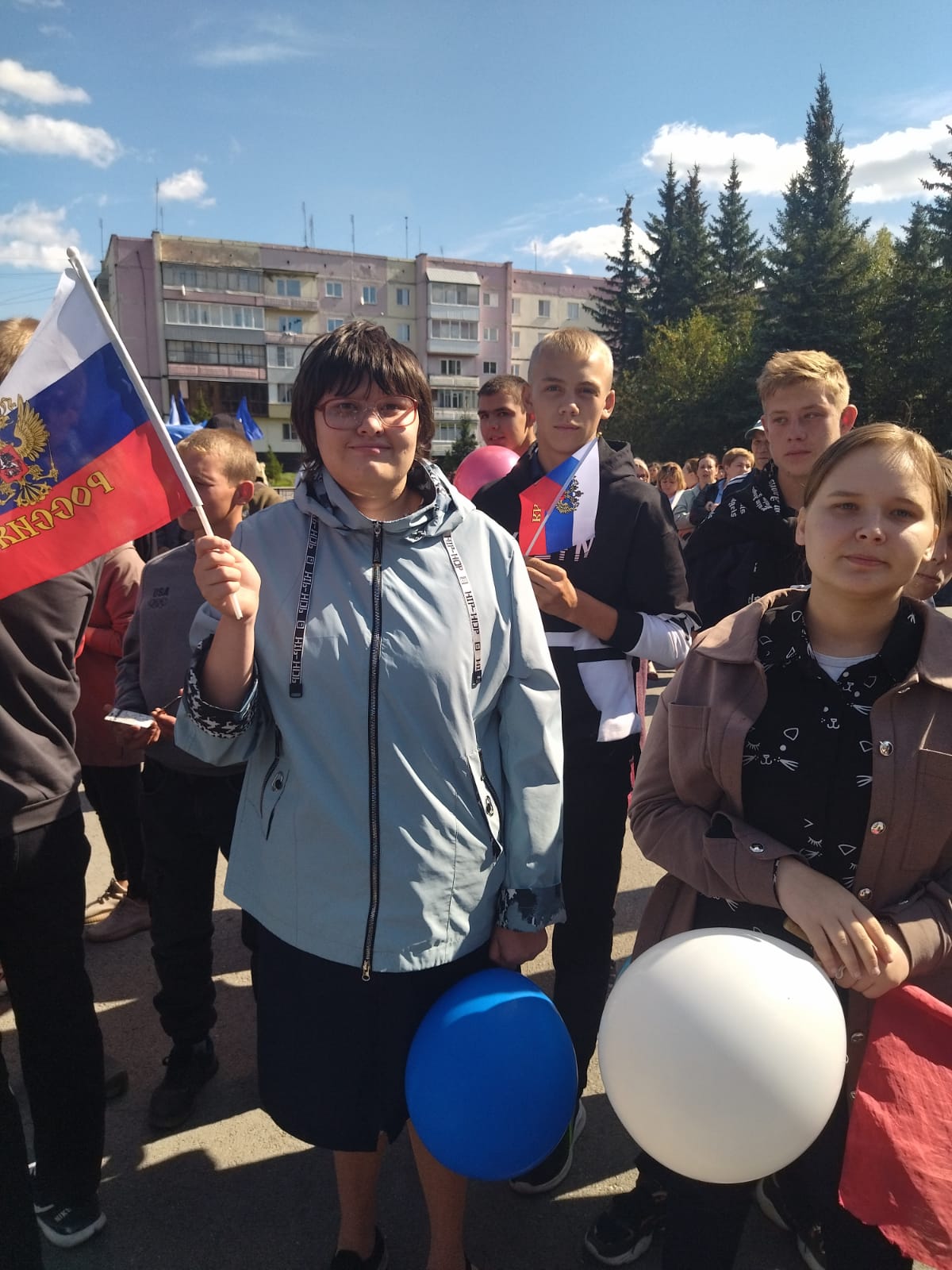 Ребята еженедельно проходят с проверкой по разделам «Чистота и порядок класса», «внешний вид», «знания и опрятность учебников».По результатам проверки отряда «Содружество» Чистота и порядок1 место – 9 Б класс«Внешний вид»1  место – 7 «А» класс«Знания и опрятность учебников»1 место – 8 «Б» классРебята, находящиеся в совете «Содружество» активно участвуют в подготовке мероприятий, помогают в реквизитном оформлении и являются незаменимыми помощниками во внутришкольных делах!                                                                                           5.Школьный нарушитель!В любом учебном учреждении есть как отличники, так и нарушители, и наша школа не является исключением.Во избежание школьных правонарушений, мы решили сделать отдельную рубрику для таких учащихся.Правонарушители будут участвовать в еженедельных советах отряда «Содружество» по вопросам правонарушений и плохого поведения. В связи с принятым советом решением, отдельные ученики будут опубликованы в школьной газеты на всеобщее обозрение!Над газетой работали:Гл.редактор газеты: педагог – организатор, Лягаева К.О.Корреспонденты: Внутришкольный отряд «Содружество»Дизайн – оформление: педагог-организатор Лягаева К.О.До новых встреч!6.